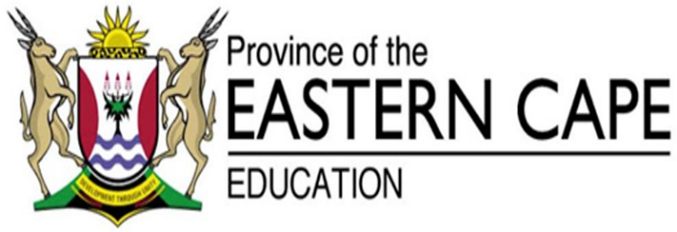 AFRIKAANS HUISTAALGRAAD 10PROVINSIALE OPLEIDING   NUWE LETTERKUNDETEKSTE  HANDLEIDINGINHOUDDOELWITTEOm ondersteuning te verskaf in nuwe letterkundetekste wat bestudeer en geëksamineer moet word Om bykomende ondersteuningsmateriaal vir die nuwe letterkunde beskikbaar te stel Om goeie praktyke te deelINHOUD (aan die hand van gepaste aktiwiteite)Pre-toetsPoësie:Die onderrig van poësie in die klaskamer en letterkundige aspekteVoorgeskrewe gedigte uit Verskuns vir Huistaal Graad 10  David de Lange  27 April 1994  e-sonnet  Skeepsverslag: Titanic  Thumela  Ek is oek important  Sprokie vir ‘n stadskind  Digter  My siel, Pa  gebed vir die mensDrama:Die drama as genreDie inhoud van Die Testament Kognitiewe vlakkeRoman:Die roman as genreDie inhoud van Die driehoekige sirkelTemasLangvrae en rubriekeKognitiewe vlakkeDie struktuur en formaat van Vraestel 2Strategieë om probleemareas aan te spreekPost-toetsEvaluering van die werkswinkelAKTIWITEIT 1Deelnemers skryf die pre-toets van 15 punte.AKTIWITEIT 2Onderwerp: Die onderrig van poësie in die klaskamer en letterkundige aspekteDeelnemers identifiseer tipiese probleme met die onderrig van poësie in die klaskamer.Bespreek moontlike strategieë om bogenoemde probleme aan te spreek.Voltooi die oefening oor letterkundige aspekte: Kies die begrip uit KOLOM B wat by die beeldspraak/stylfiguur in KOLOM A pas. Terugvoering en bespreking.AKTIWITEIT 3Onderwerp: Gedigte:  David de Lange (p. 5 in die brondokument)  27 April 1994 (p. 6 in die brondokument)Powerpointaanbieding en besprekingAKTIWITEIT 4Onderwerp: Die drama as genre (met toepassing op Die Testament) Deelnemers identifiseer kenmerke van die drama.Bespreek die inhoud van Die Testament.Deelnemers voltooi onderstaande tabel: Toepassing van tekskenmerke van die drama (dramatiese struktuur) op Die Testament. AKTIWITEIT 5Onderwerp: Gedig:                     3.   e-sonnet (p. 7 in die brondokument) Powerpointaanbieding en bespreking AKTIWITEIT 6Onderwerp: Die roman as genre (met toepassing op Die driehoekige sirkel)Deelnemers identifiseer kenmerke van die roman.Bespreek die inhoud van Die driehoekige sirkel.Voltooi die opdrag oor karakterontwikkeling, gebaseer opDie driehoekige sirkel. AKTIWITEIT 7Onderwerp: Gedig:                4.   Skeepsverslag: Titanic (p. 8 in die brondokument)  Powerpointaanbieding en besprekingAKTIWITEIT 8Onderwerp: Kognitiewe vlakke (met toepassing op die drama en die roman)Hersien die 5 kognitiewe vlakke volgens Barrett se taksonomie.Doen die oefening oor kognitiewe vlakke (kontekstuele vrae oor Die testament). Ken ‘n gepaste punt vir elke vraag toe, bepaal watter vlak die vraag is en verduidelik jou keuse.Terugvoering en bespreking.Drama: Die TestamentVoltooi die opdrag oor kognitiewe vlakke (kontekstuele vrae oor Die driehoekige sirkel). Terugvoering en bespreking.AKTIWITEIT 9Onderwerp: Gedigte:                5.   Thumela (p. 9 in die brondokument)               6.   Ek is oek important (p. 10 in die brondokument)Powerpointaanbieding en besprekingAKTIWITEIT 10Onderwerp: Temas in die roman, langvrae en rubriekeDeelnemers identifiseer moontlike temas in Die driehoekige sirkel.Verwys na p. 309 en p. xvii – xix in die roman. Hersien die relevante rubrieke vir die assessering van langvrae. AKTIWITEIT 11Onderwerp: Gedigte:                     7.   Sprokie vir ‘n stadskind (p. 11 in die brondokument)                    8.   Digter (p. 12 in die brondokument) Powerpointaanbieding en besprekingAKTIWITEIT 12Onderwerp: Gedigte:                     9.   My siel, Pa (p. 13 in die brondokument)                    10. gebed vir die mens (p. 14 in die brondokument)Powerpointaanbieding en bespreking oor die 2 gedigte.Votooi die opdrag oor kognitiewe vlakke (kontekstuele vrae oor ‘n gedig). Terugvoering en bespreking.AKTIWITEIT 13Onderwerp: Die struktuur en formaat van Vraestel 2 (p. 2 in die brondokument)Powerpointaanbieding en besprekingAKTIWITEIT 14Samevattende bespreking oor strategieë om letterkunde in die klaskamer te onderrig. AKTIWITEIT 15Deelnemers skryf die post-toets van 15 punte.KOLOM AKOLOM AKOLOM BKOLOM B1So stadig soos ‘n trapsuutjie.AEufemisme2Die renosterstroper is ‘n lunsriem.BKontras3Ek huil oor elke dag wat sterf.CPersonifikasie4My seun wees getrou aan jouself, jou ouers, jou naaste en – jou hond.DHiperbool5Lang vingers hêEVergelyking6Man, jy is darem slim (gesê vir iemand wat dom is).FPolisindeton7Ons het gesing en gedans en gelag en gespeel.GSinestesie8Gee ons ons daaglikse brood.HOnomatopee9silwer stemmeIIronie10doef val die sponskoek op die vloerJSinekdogee11Jy glimlag vandag, maar die swart hond (depressie) grynslag om die hoek.KMetafoor12Ek het dit al duisendmaal gesê!LAntiklimaksTEKSKENMERKEDie TestamentDRAMATIESE STRUKTUUR: UITERLIKE BOUDRAMATIESE STRUKTUUR: UITERLIKE BOUTIPE DRAMAEEN HOOFTEMAKARAKTERSKaraktereienskappe EN verandering/ontwikkelingHerman:KARAKTERSKaraktereienskappe EN verandering/ontwikkelingKatinka:KARAKTERSKaraktereienskappe EN verandering/ontwikkelingZenobia:DIALOOG (Hoofteks)INTRIGE (Storielyn)DRAMATIESE STRUKTUUR: INNERLIKE BOUDRAMATIESE STRUKTUUR: INNERLIKE BOUEKSPOSISIE/UITEENSETTINGEKSPOSISIE/UITEENSETTINGMoontlike konflikMoontlike konflikHoofkaraktersHoofkaraktersTydTydRuimteRuimteMOTORIESE MOMENTMOTORIESE MOMENTSituasie wat die hele drama aan die gang sitONTWIKKELINGSFASE (en stygende spanningslyn)ONTWIKKELINGSFASE (en stygende spanningslyn)Waardeur word die spanning veroorsaak?Waarom veroorsaak dit spanning?Rol van die newekaraktersTEKSKENMERKEDie TestamentGeslaagdheid van die neweteks (toneelaanwysings) en klankinsetsels KrisisoomblikVerdere verloop in die ontwikkelingsfaseKLIMAKS/HOOGTEPUNTKLIMAKS/HOOGTEPUNTWat is die bepalende situasie wat die spanning tot breekpunt voer? ONTKNOPINGONTKNOPINGHoe neem ons die afname in die spanning waar? ANDER ASPEKTEANDER ASPEKTEANDER TEMASANDER TEMASBOODSKAP/LESBOODSKAP/LESBEELDSPRAAKBEELDSPRAAKSTYLFIGURESTYLFIGUREKRITIESE TAALBEWUSTHEIDKRITIESE TAALBEWUSTHEIDTER VERRYKING‘n Paar idiome/uitdrukkings wat by hierdie drama pas,bv. Geld wat stom is, maak reg wat krom is!1.2.3.Lees deur die eerste hoofstuk van die roman.Hoe leer die leser vir Caro ken? Beskryf haar karakter.Watter karakteriseringstegnieke gebruik die skrywer om Caro se karakter aan die leser voor te stel? VRAAGPVVERDUIDELIKING13.  HERMAN: (Vou koerant op) Ag my vrou, gaan koop ‘n nuwe een. Die paar rand wat jy                        spaar, gaan ons nie uit die rooi uit kry nie.3.  HERMAN: (Vou koerant op) Ag my vrou, gaan koop ‘n nuwe een. Die paar rand wat jy                        spaar, gaan ons nie uit die rooi uit kry nie.3.  HERMAN: (Vou koerant op) Ag my vrou, gaan koop ‘n nuwe een. Die paar rand wat jy                        spaar, gaan ons nie uit die rooi uit kry nie.3.  HERMAN: (Vou koerant op) Ag my vrou, gaan koop ‘n nuwe een. Die paar rand wat jy                        spaar, gaan ons nie uit die rooi uit kry nie.1   Wat noem ons die kursiefgedrukte gedeelte hierbo? 11.2   Wat is die funksie daarvan in hierdie reël? 11.3   Hoe probeer Katinka om geld te spaar? 11.4   Hoe verskil Katinka en Herman se karakter, soos         ons dit uit die dialoog kan aflei? 2Waarom is dit geslaagd dat oom Josef self sy testament voorlees? Waarom is dit geslaagd dat oom Josef self sy testament voorlees? Waarom is dit geslaagd dat oom Josef self sy testament voorlees? Waarom is dit geslaagd dat oom Josef self sy testament voorlees? VRAAGPVVERDUIDELIKING3140. ZENOBIA: Pa, dis die prokureurtjie.140. ZENOBIA: Pa, dis die prokureurtjie.140. ZENOBIA: Pa, dis die prokureurtjie.140. ZENOBIA: Pa, dis die prokureurtjie.33.1   Wie is die prokureurtjie na wie Zenobia hier verwys? 33.2   Wat kan ons hier uit Zenobia se houding aflei?453.   ZENOBIA: So what! ... Ek kry die Fielies! Bid jou dit aan!53.   ZENOBIA: So what! ... Ek kry die Fielies! Bid jou dit aan!53.   ZENOBIA: So what! ... Ek kry die Fielies! Bid jou dit aan!53.   ZENOBIA: So what! ... Ek kry die Fielies! Bid jou dit aan!4Is die gebruik van Engels in hierdie stukkie dialoog geslaagd? Motiveer jou antwoord. 4Hoe moet Zenobia hierdie dialoog vertolk sodat die luisteraars kan “sien” hoe verontwaardig sy is? 5Verwys na spreekbeurt 304 waar Zenobia die brief wat Jans aan oom Josef geskryf het, aan haar ouers voorlees. Verwys na spreekbeurt 304 waar Zenobia die brief wat Jans aan oom Josef geskryf het, aan haar ouers voorlees. Verwys na spreekbeurt 304 waar Zenobia die brief wat Jans aan oom Josef geskryf het, aan haar ouers voorlees. Verwys na spreekbeurt 304 waar Zenobia die brief wat Jans aan oom Josef geskryf het, aan haar ouers voorlees. 55.1   Waar  het Zenobia die brief gekry?  55.2   Is dit moreel geregverdig dat Zenobia en haar ouers        Jans se brief aan sy pa lees? Motiveer jou        antwoord.6Gideon Hansen het oom Josef se testament voorgelees. Gideon Hansen het oom Josef se testament voorgelees. Gideon Hansen het oom Josef se testament voorgelees. Gideon Hansen het oom Josef se testament voorgelees. 66.1   Waarom kan die voorlees van die testament as die           motoriese moment in hierdie drama beskou word?         Verwys in jou antwoord eers na wat die motoriese         moment in ‘n drama is en pas dit dan op hierdie         drama toe.  66.2   Wat het oom Josef in sy testament aan Herman,        Katinka en Zenobia onderskeidelik bemaak?7Hoe hou die titel van hierdie dama met oom Josef se dood en sy familielede se toekoms verband? Hoe hou die titel van hierdie dama met oom Josef se dood en sy familielede se toekoms verband? Hoe hou die titel van hierdie dama met oom Josef se dood en sy familielede se toekoms verband? Hoe hou die titel van hierdie dama met oom Josef se dood en sy familielede se toekoms verband? Formuleer 7 kontekstuele vrae oor Die driehoekige sirkel as volg: 2 x Vlak 1 & 2; 3 x Vlak 3; 1 x Vlak 4 en 1 x Vlak 5 Stel ‘n 10-punt kontekstuele vraag oor David de Lange op, wat deel van Taak 6 kan wees. Die vrae moet voldoen aan die vereistes volgens Barrett se taksonomie, nl. Vlak 1 & 2 = 40%; Vlak 3 = 40% en Vlak 4 & 5 = 20%. 